訓練実施場所　詳細図●実施場所：大矢知町及び山分町地内　朝明川流域広永橋西２５０ｍ付近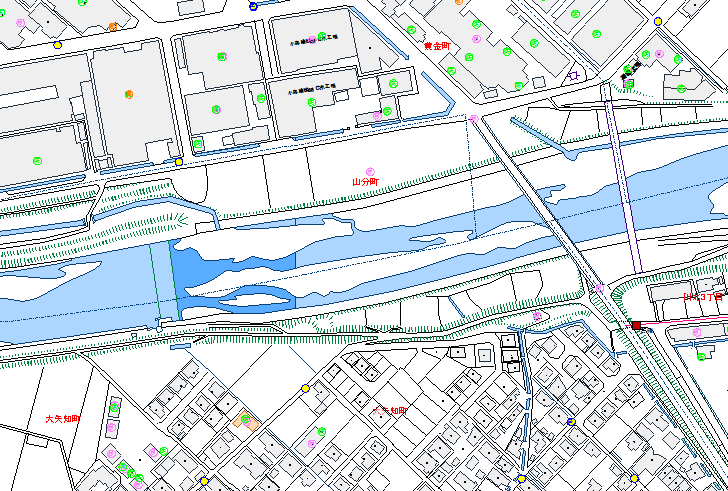 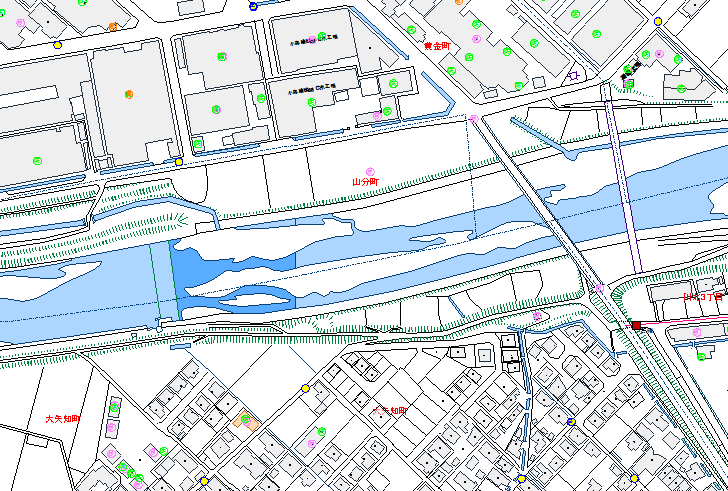 ●駐車場からの移動ルート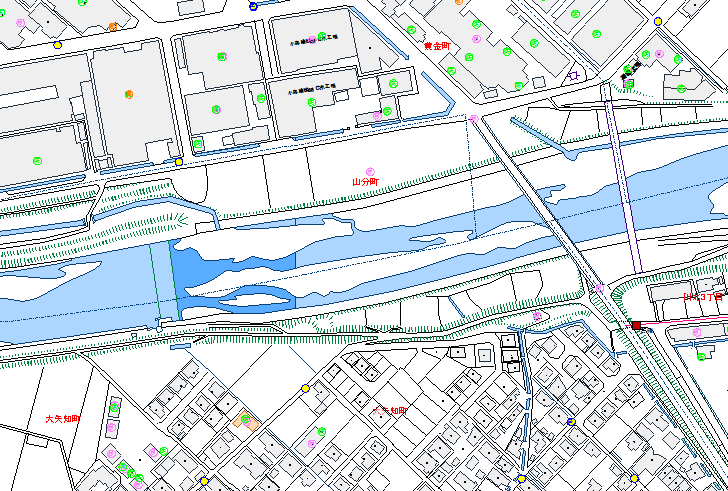 ●実施場所写真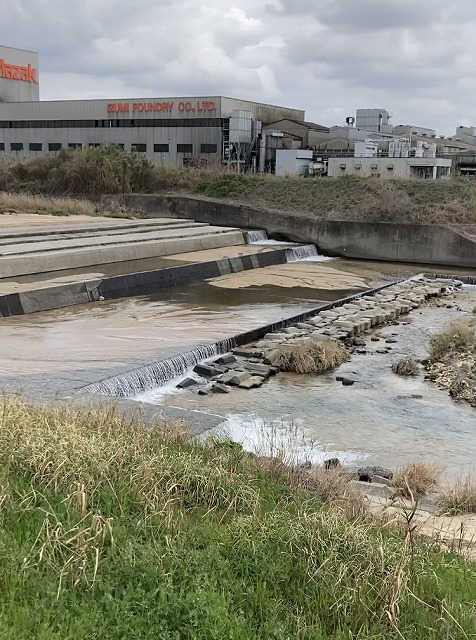 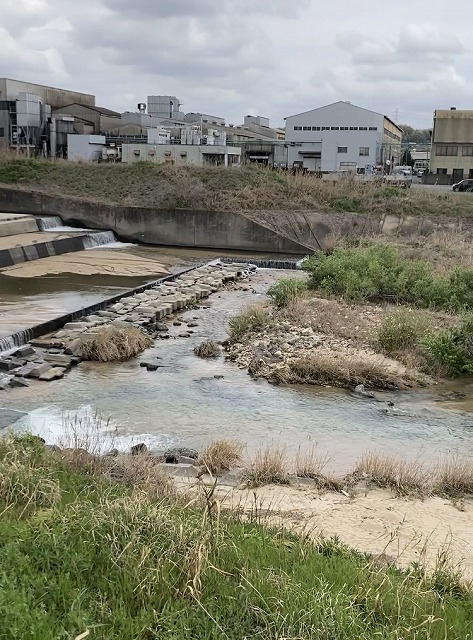 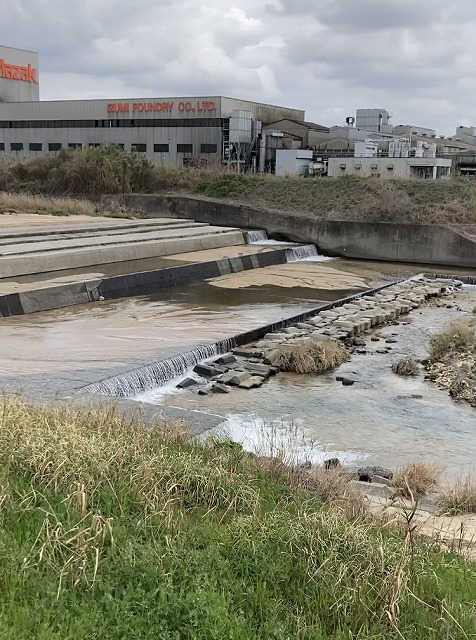 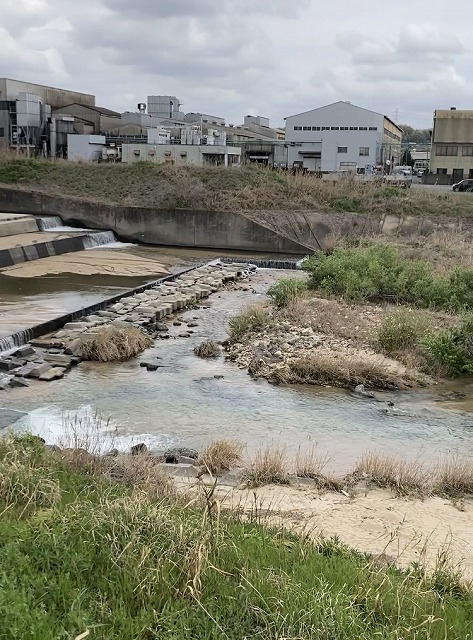 